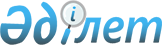 О внесении изменения в решение акима Енбекшильдерского района от 12 октября 2015 года № 11 "Об образовании избирательных участков"
					
			Утративший силу
			
			
		
					Решение акима Енбекшильдерского района Акмолинской области от 27 июня 2017 года № 4. Зарегистрировано Департаментом юстиции Акмолинской области 28 июля 2017 года № 6033. Утратило силу решением акима района Биржан сал Акмолинской области от 29 ноября 2018 года № 8.
      Сноска. Утратило силу решением акима района Биржан сал Акмолинской области от 29.11.2018 № 8 (вводится в действие со дня официального опубликования).

      Примечание РЦПИ.

      В тексте документа сохранена пунктуация и орфография оригинала.
      В соответствии со статьей 23 Конституционного закона Республики Казахстан от 28 сентября 1995 года "О выборах в Республике Казахстан", Законом Республики Казахстан от 23 января 2001 года "О местном государственном управлении и самоуправлении в Республике Казахстан", и на основании постановления Правительства Республики Казахстан от 13 мая 2017 года № 261 "О присвоении наименований и переименовании организаций образования, спорта и культуры Акмолинской области", аким района РЕШИЛ:
      1. Внести в решение акима Енбекшильдерского района от 12 октября 2015 года № 11 "Об образовании избирательных участков" (зарегистрировано в Реестре государственной регистрации Нормативных правовых актов № 5047, опубликовано 30 ноября 2015 года в информационно-правовой системе "Әділет") следующее изменение:
      в приложении вышеуказанного решения избирательный участок № 370 изложить в новой редакции:
      "Избирательный участок № 370
      Местонахождение: село Сауле, улица Акана Серэ, строение 2 Б, здание государственного учреждения "Средняя школа имени Шарапи Альжанова" отдела образования Енбекшильдерского района, телефон 8 (71639) 2-34-74.
      Границы: село Сауле.".
      2. Контроль за исполнением настоящего решения возложить на руководителя аппарата акима района Нургалиева Р.Н.
      4. Настоящее решение вступает в силу со дня государственной регистрации в Департаменте юстиции Акмолинской области и вводится в действие со дня официального опубликования.
      "СОГЛАСОВАНО"
      "27" июня 2017 года
					© 2012. РГП на ПХВ «Институт законодательства и правовой информации Республики Казахстан» Министерства юстиции Республики Казахстан
				
      Аким Енбекшильдерского района

А.Кииков

      Председатель
Енбекшильдерской районной
избирательной комиссии

А.Овсянников
